GFO-23-306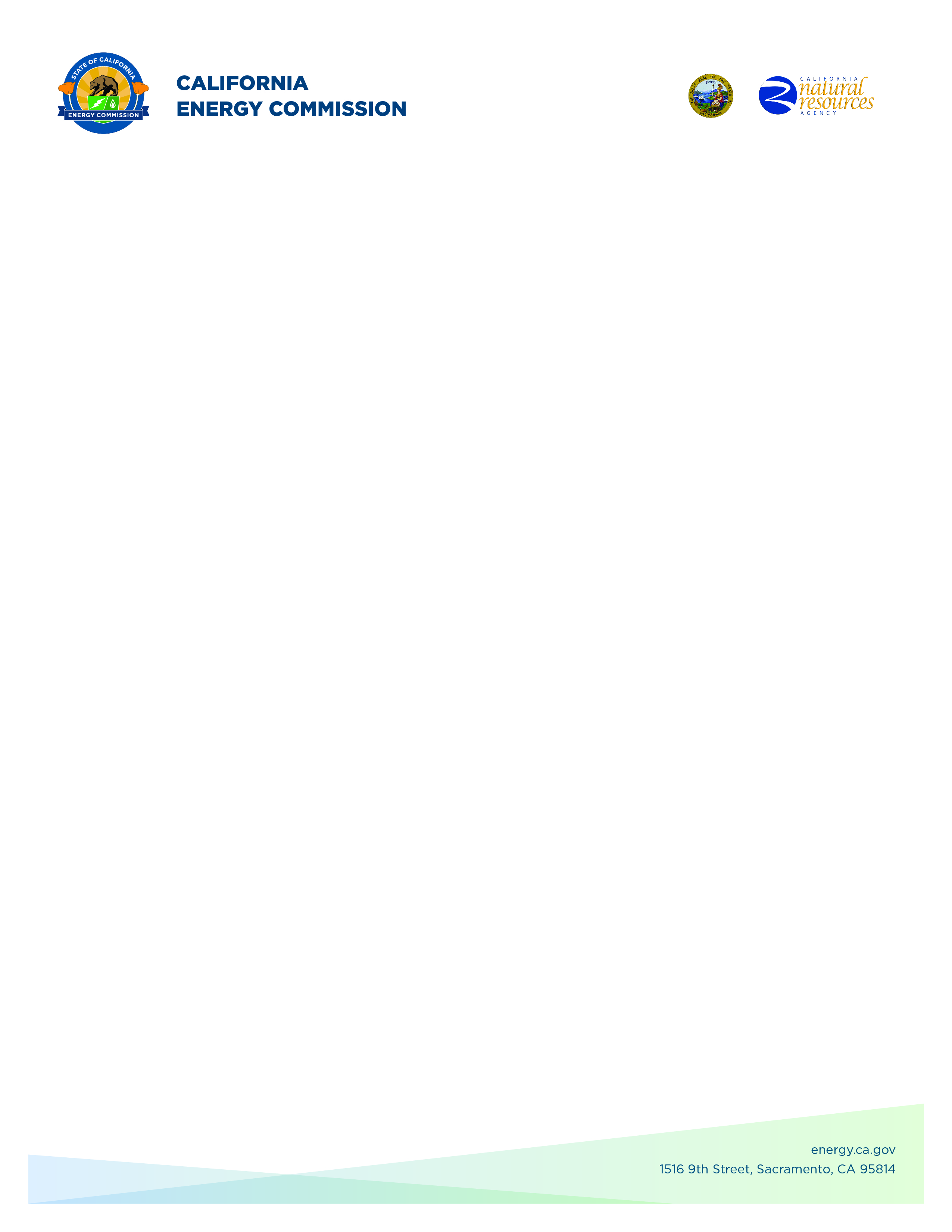 Grid-Supportive Transportation ElectrificationAddendum 1January 18, 2024Disclaimer: Textual content with strikethrough was removed. Textual content underlined and bolded was added.The purpose of this addendum is to (1) remove Attachment 01 GFO-23-306 Application Form and Attachment 13 GFO-23-306 Energy Efficiency Data from the posted solicitation files and (2) revise the following solicitation files:Attachment 00 GFO-23-306 Application Solicitation Manual Page 12, Section I.D.2., under “Match Funding Requirement” Updated: The match funding requirement is reduced to at least 10% of the requested CEC funds for projects located in and benefiting a California Native American Tribe, Disadvantaged Community, and/or Low-Income Community. Please identify site location and describe benefits in Executive Summary (Attachment 1). The Executive Summary will be used to qualify applications for the reduced minimum match requirement. Page 29, Section III.C.1., under “Executive Summary Form (Attachment 1)”Updated: The Executive Summary includes: a project description; the project goals and objectives to be achieved; an explanation of how the goals and objectives will be achieved, quantified, and measured; a description of benefits to community/communities if project site(s) is located in a California Native American Tribe, Disadvantaged Community, and/or Low Income Community; and a description of the project tasks and overall management of the agreement.Attachment 02 01 GFO-23-306 Executive Summary FormPage 1, Question 4 Updated: Is the project site(s) located in a California Native American Tribe, Disadvantaged Community, and/or Low-Income Community? If so, describe how the project benefits the selected community/communities:Natalie Johnson,Commission Agreement Officer